Western Massachusetts District Board #31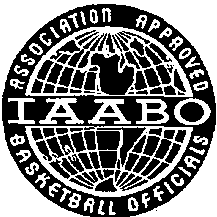 Approved Basketball OfficialsIAABO2022 APPLICATION FOR MEMBERSHIP I hereby acknowledge that I am 18 years of age and submit this application for membership to the International Association of Approved Basketball Officials and Western Massachusetts District Board #31.I request the opportunity to take the written rules examination. It is my understanding that if I pass the written examination with a grade of 86% or higher, I will then be eligible to pass a floor examination/training classes. The application fee of $250.00 is payable in full prior to the first clinic with this application & includes clinic fees, test fees, 1st year dues, rule book, and administrative fees. No refund of the application fee will be given.Please fill out the information belowNAME:____________________________________                          PHONE #:_____________________________ADDRESS:______________________________________________________________________________CITY:_________________________________    STATE:__________      ZIP CODE:________________________E-MAIL ADDRESS: ___________________________________________________________________________APPLICANT SIGNATURE: ____________________________________________________________________Please return this form along with a check or money order made payable to Western Mass Board of Approved Basketball Officialsc/o Jeffrey Rivet180 Beauchamp Terrace #14Chicopee MA 01020 Please note: All classes will take place at the South End Community Center, 99 Marble Street, Springfield MA 01105Classes start at 7:00 PM until approximately 9:00PMClass Dates: September 28, October 5, October 12, October 19, October 26, November 2ndExamination Date:  November 7th 6:30 PM